VSTUPNÍ ČÁSTNázev moduluZhotovení výrobků dle technické dokumentaceKód modulu82-m-3/AD67Typ vzděláváníOdborné vzděláváníTyp moduluodborný praktickýVyužitelnost vzdělávacího moduluKategorie dosaženého vzděláníH (EQF úroveň 3)L0 (EQF úroveň 4)Skupiny oborů82 - Umění a užité uměníKomplexní úlohaProfesní kvalifikaceObory vzdělání - poznámky82-51-H02 Umělecký truhlář a řezbář82-51-L02 Uměleckořemeslné zpracování dřevaDélka modulu (počet hodin)72Poznámka k délce moduluPlatnost modulu od30. 04. 2020Platnost modulu doVstupní předpokladyNejsou stanovenyJÁDRO MODULUCharakteristika moduluCílem modulu je osvojení dovedností v oblasti zhotovení výrobku dle technické dokumentace. Žák se seznámí se:zhotovením uměleckořemeslných prvků (hlavně nábytku a jeho částí, zdobných technik aj.)s dovedností výroby uměleckořemeslných výrobků – nábytku, zdobných prvků v historickém kontextu (slohového nábytku a jeho dekoračních prvků…)s užitím různých truhlářských konstrukcí a spojů,  konstrukčních materiálů a spojovacích prostředků (řezivo, velkoplošné materiály, kolíky, lepidla aj.)se schopností číst a orientovat se v technické dokumentace a v technických výkresechPo absolvování modulu žák zhotoví výrobek dle technické dokumentace.Očekávané výsledky učeníŽák:čte technickou dokumentaci a technický výkres  zvolí vhodný postup zhotovení výrobkupřipraví pracoviště na daný výrobekpřipraví vhodné pomůcky a nástrojeprovede výrobu uměleckořemeslného výrobku nebo jeho částí podle technické dokumentace (nábytek, stavebně truhlářský výrobek)
	různými materiályrůznými technikamiprovede zhotovení uměleckořemeslného výrobku odpovídajícími konstrukčními spoji za použití odpovídajících konstrukčních materiálů a spojovacích prostředků podle technické dokumentacedodržuje BOZPKompetence ve vazbě na NSKvazba na profesní kvalifikaci NSK:
	Truhlář nábytkář 33-001-HStavební truhlář 33-002-HObsah vzdělávání (rozpis učiva)Obsahové okruhy učiva:zhotovení uměleckořemeslných výrobků nebo jejich částí různými materiály podle technické dokumentacezhotovení uměleckořemeslných výrobků nebo jejich částí různými technikami podle technické dokumentacezhotovení uměleckořemeslných výrobků nebo jejich částí různými konstrukčními spoji podle technické dokumentacezhotovení uměleckořemeslných výrobků nebo jejich částí různými spojovacími prostředky podle technické dokumentacezhotovení uměleckořemeslného výrobků nebo jejich částí v různých měřítkách (zvětšování x zmenšování) podle technické dokumentaceUčební činnosti žáků a strategie výukyVe výuce se doporučuje kombinovat níže uvedené metody výuky.Metoda slovní:monologické metody (popis, vysvětlení, výklad)dialogické metody (rozhovor, diskuze)Metoda názorné demonstrace:předvedení technologických postupůpozorování demonstraceMetody praktické:nácvik praktických dovednostíSpecifikace samostatné práce:praktická část 
	výroba uměleckořemeslného výrobku nebo jeho částí podle technické dokumentace (nábytek, stavebně truhlářský výrobek) různými materiály a různými technikamiprovede zhotovení uměleckořemeslného výrobku odpovídajícími konstrukčními spoji za použití odpovídajících konstrukčních materiálů a spojovacích prostředků podleUčební činnosti žáků:seznamí se s technologickým postupemseznamí se s možnými způsoby výroby výrobkuučí se určovat kvalitu a možné závady seznamí se s pomůckami a nářadímseznamí se s možnými riziky při výrobě výrobkustanoví vhodný technologický postup zhotovení výrobkuzvolí vhodný materiál na daný výrobek dle výkresupoužívá správné pomůcky a nástrojevyhodnotí úspěšnost vytvořeného výrobkudodržuje BOZP Zařazení do učebního plánu, ročník3. ročníkVÝSTUPNÍ ČÁSTZpůsob ověřování dosažených výsledkůPraktická forma zkoušenípraktickým předvedením s ústním vysvětlenímSamostatná práce žáků:praktické zhotovení uměleckořemeslného výrobků dle zadáníV rámci výuky jsou ověřovány především praktické dovednosti formou samostatné práce.Ověřované okruhy:technická dokumentace a technický výkres   postup zhotovení výrobkupřiprava pracoviště na daný výrobekpřiprava vhodných pomůcek a nástrojůvýroba uměleckořemeslného výrobku nebo jeho částí podle technické dokumentace (nábytek, stavebně truhlářský výrobek) různými materiály a různými technikamizhotovení uměleckořemeslného výrobku odpovídajícími konstrukčními spoji za použití odpovídajících konstrukčních materiálů a spojovacích prostředků podle technické dokumentaceBOZPKritéria hodnoceníProspěl – neprospělKritéria hodnocení vychází z hodnocení standardu profesní kvalifikacesprávnost čtení a vyhodnocení technologické dokumentacesprávnost zvolené technologiezvolení vhodných pomůcek a nástrojůsamostatnostorganizace pracovištěkvalita provedené prácerozměrová a tvarová správnost porovnáním s výkresovou dokumentacídodržení BOZPHodnocení:1 – žák splnil všechna požadovaná kritéria bez připomínek -  zhotovený výrobek odpovídá výkresové dokumentaci2 – žák splnil všechna požadovaná kritéria, práce vykazuje nepodstatné nedostatky3 – žák splnil všechna požadovaná kritéria, práce vykazuje drobné nedostatky4 – žák splnil všechna požadovaná kritéria, ale práce vykazuje nedostatky, ale je použitelnáhranice úspěšnosti zkoušky  – žák nesplnil dané požadavky  Doporučená literaturaNUTSCH, W., Odborné kreslení a základy konstrukce pro truhláře, Europa – Sobotáles, 2000, 80-85920-62-XPeter Peschel a kol., Dřevařská příručka, tabulky technické údaje, Praha – Sobotáles, 2002, ISBN 80-85920-84-0Elmar Josten, Truhlářské konstrukce, Grada, 2011, ISBN 80-24729602PoznámkyObsahové upřesněníOV RVP - Odborné vzdělávání ve vztahu k RVPMateriál vznikl v rámci projektu Modernizace odborného vzdělávání (MOV), který byl spolufinancován z Evropských strukturálních a investičních fondů a jehož realizaci zajišťoval Národní pedagogický institut České republiky. Autorem materiálu a všech jeho částí, není-li uvedeno jinak, je Radek Hejkal. Creative Commons CC BY SA 4.0 – Uveďte původ – Zachovejte licenci 4.0 Mezinárodní.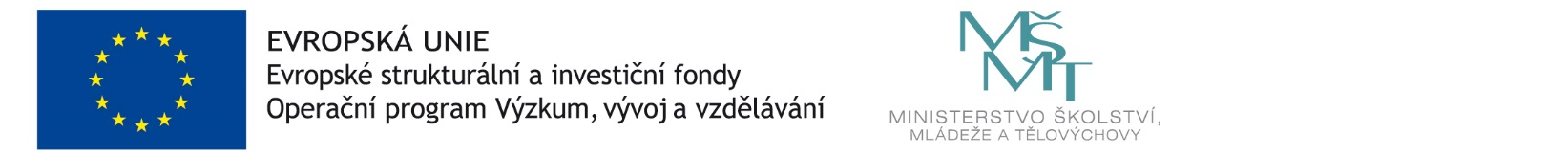 